Aldo Kamper übernimmt Vorstandsvorsitz bei Leoni International erfahrener Manager mit Innovations-Fokus für profitables Wachstum und technologischen Wandel   Nürnberg, 15. März 2018 – Der Aufsichtsrat der Leoni AG hat Aldo Kamper zum Vorstandsvorsitzenden bestellt. Der 47-Jährige, der derzeit als CEO von Osram Opto Semiconductors tätig ist, wird das Amt spätestens am 1. Oktober 2018 antreten. Es finden derzeit Gespräche über einen früheren Dienstantritt statt. Der international erfahrene Niederländer hat in seinem bisherigen Berufsleben unter Beweis gestellt, Unternehmen in einem innovativen, sehr dynamischen und wettbewerbsintensiven Umfeld erfolgreich nach vorne zu bringen. Bei Leoni wird Kamper seine fundierte Erfahrung im Industrie- und Automobilumfeld einbringen und die Weiterentwicklung des Konzerns zum Lösungsanbieter für das Energie- und Datenmanagement unterstützen„Mit Aldo Kamper haben wir eine Führungspersönlichkeit für den Vorstandsvorsitz gewonnen, die gleichermaßen betriebswirtschaftlich und technologieorientiert agiert. Sowohl die Entwicklung zum Lösungsanbieter als auch die automobilen Megatrends wie Elektromobilität und autonomes Fahren erfordern hohe Innovationsfähigkeit, angepasste Prozesse und eine weitere Optimierung der Organisation. Ich bin mir sicher, dass Herr Kamper gemeinsam mit dem bestehenden Vorstandsteam sowohl den technologischen Wandel als auch das bevorstehende globale Wachstum von Leoni erfolgreich gestalten wird“, sagt Dr. Klaus Probst, Aufsichtsratsvorsitzender der Leoni AG.Aldo Kamper führt seit 2010 die Geschäfte von Osram Opto Semiconductors mit einem Umsatz von rund 1,7 Mrd. Euro und mehr als 12.500 Mitarbeitern. Circa die Hälfte des Umsatzes erwirtschaftet die Einheit im Automobilsektor, wo die Firma mittlerweile Markt- und Innovationsführer ist. In sieben Jahren hat das Unternehmen unter Kampers Führung global signifikant Marktanteile dazugewonnen und sich zur ertragsreichsten Firma der LED-Industrie entwickelt. Zuvor führte Kamper das Specialty Lighting-Geschäft bei Osram Sylvania in den USA. Er hat in Maastricht und Trier Betriebswirtschaft studiert und einen MBA der Stanford Graduate School of Business erworben. (2.196 Anschläge inkl. Leerzeichen) Zugehöriges Illustrationsmaterial finden Sie direkt bei dieser Mitteilung unter  www.leoni.com/de/presse/mitteilungen/details/also-kamper-uebernimmt-vorstandsvorsitz-bei-leoni/ Über die Leoni-GruppeLeoni ist ein weltweit tätiger Anbieter von Drähten, optischen Fasern, Kabeln und Kabelsystemen sowie zugehörigen Dienstleistungen für den Automobilbereich und weitere Industrien. Leoni entwickelt und produziert technisch anspruchsvolle Produkte von der einadrigen Fahrzeugleitung bis zum kompletten Bordnetz-System. Darüber hinaus umfasst das Leistungsspektrum Drahtprodukte, standardisierte Leitungen, Spezialkabel und konfektionierte Systeme für unterschiedliche industrielle Märkte. Die im deutschen MDAX börsennotierte Unternehmensgruppe beschäftigt mehr als 86.000 Mitarbeiter in 31 Ländern und erzielte 2017 nach vorläufigen Berechnungen einen Konzernumsatz von 4,9 Mrd. Euro. 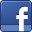 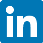 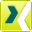 Ansprechpartner für Journalisten	Ansprechpartner für Analysten und InvestorenSven Schmidt 	Frank Steinhart  Corporate Public & Media Relations	Corporate Investor RelationsTelefon	+49 (0)911-2023-467	Telefon	+49 (0)911-2023-203Telefax	+49 (0)911-2023-231	Telefax	+49 (0)911-2023-10203
E-Mail	presse@leoni.com	E-Mail	invest@leoni.com